Здравствуйте, уважаемые родители и дети!Сегодня у нас рисование на тему «Здоровье.»Весной нам всем нужно укреплять свой иммунитет, а значит добавлять в свой рацион больше овощей и фруктов.Сегодня мы с вами нарисуем натюрморт «Яблоки на тарелке.»Для выполнения работы нам понадобится:-яблоки (желтое, зеленое, красное.)-тарелка-краски-кисти-банка с водой-лист бумагиРассмотрите с детьми репродукции картин на которых художники писали натюрморты с фруктами.П.П. Кончаловский «Яблоки на столе.»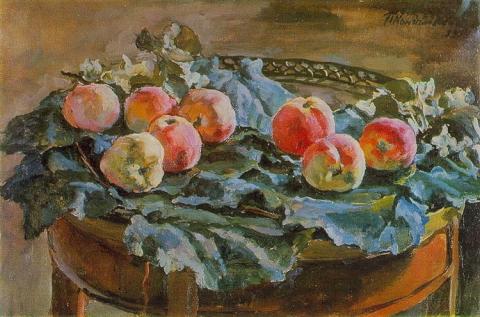 К.С. Петров-Водкин «Яблоко и вишня.»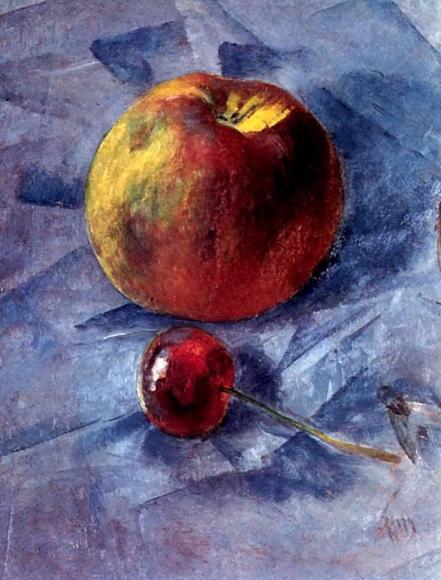 Мы сейчас с вами рассмотрели несколько натюрмортов. В каждой картине художники по -разному изображали яблоко. У каждого художника свое видение мира. А сейчас я вам предлагаю нарисовать свой натюрморт с яблоками.-с чего начинает свою работу художник? (внимательно рассматривает предметы, которые он будет изображать.) Давайте внимательно рассмотрим наши яблочки.-Какие они по форме, вкусу, цвету?(круглые, вкусные, красные, желтые, зеленые.)А теперь предложите ребенку нарисовать красками яблоки на тарелочке. 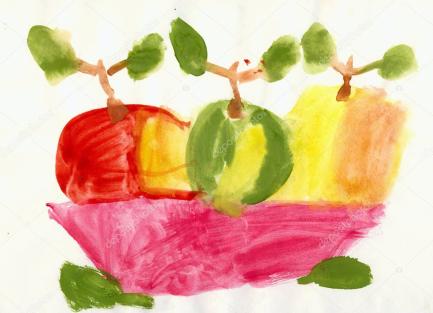 Творческих вам успехов! Ирина Юрьевна.